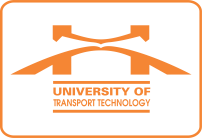 Ngày, thángThờigianĐịa điểm - Nội dungChủ trìThứ Hai29/01SángThứ Hai29/01Chiều
14h00Nội dung: Họp Ban QLDA Khu Giảng đường và Ban QLDA Hạ tầng để triển khai công việc.
Thành phần: Phòng QLĐT&XDCB, bà Thủy, bà Sơn (Phòng TCKT), Ông Vương Văn Sơn (Vĩnh Phúc)
Địa điểm: Phòng họp trực tuyến CSĐT Hà Nội, Vĩnh Phúc.
Phòng HCQT chuẩn bị phòng họp, TT CNTT Chuẩn bị kỹ thuật 2 đầu cầu).PHT Vũ Ngọc KhiêmThứ Ba30/01Sáng7h30Nội dung: Tập huấn, bồi dưỡng nâng cao nghiệp vụ Logistics (cả ngày).Thành phần: BGH, B.Thu (TCCB), B.Lê (K.KTVT) và Cán bộ, giảng viên tham gia tập huấn (theo danh sách)Địa điểm: phòng họp tầng 3, nhà H3.Khoa Đào tạo
tại chứcThứ Ba30/01Sáng8h00Nội dung: Hội nghị học tập quán triệt, triển khai Nghị quyết Hội nghị Trung ương 6, khóa XII Thành phần: Toàn bộ Cán bộ, Đảng viên, giảng viên và người lao động Cơ sở đào tạo Vĩnh Phúc.Địa điểm: Hội trường lớn Cơ sở đào tạo Vĩnh Phúc.Đảng bộ TrườngThứ Ba30/01Chiều
14h00Nội dung: Hội nghị học tập quán triệt, triển khai Nghị quyết Hội nghị Trung ương 6, khóa XII Thành phần: Toàn bộ Cán bộ, Đảng viên, giảng viên và người lao động Cơ sở đào tạo Thái Nguyên.Địa điểm: Hội trường lớn Cơ sở đào tạo Thái Nguyên.Đảng bộ TrườngThứ Tư31/01SángThứ Tư31/01ChiềuThứ Năm01/02SángThứ Năm01/02ChiềuThứSáu02/02SángThứSáu02/02ChiềuThứ Bảy03/02SángThứ Bảy03/02ChiềuChủnhật04/02SángChủnhật04/02Chiều